Kann Heizöl schlecht werden?Nein – nicht, wenn es richtig gelagert wird. Heizöl ist ein Naturprodukt, das im Laufe der Zeit altert. Dabei bilden sich Ablagerungen, die auf den Boden der Tankanlage sinken. Ist die Öllageranlage – also alle Bauteile vom Füllstutzen über den Tankbehälter bis zum Ölfilter – fachgerecht installiert, beeinträchtigt das die Heizung jedoch in keiner Weise.Wer kann mir sagen, ob mein Tank fachgerecht installiert ist?Ein Tankschutz-Fachbetrieb (zertifiziert nach Wasserhaushaltsgesetz) kann vor Ort beurteilen, ob der Tank so installiert ist, dass Heizöl sicher und über einen längeren Zeitraum gelagert werden kann. Der Tankschutz-Fachmann sagt Ihnen auch, ob der Tank gereinigt werden sollte oder ob einzelne Bauteile auf den neuesten Stand gebracht werden müssen. Was ist bei der Lagerung von Heizöl zu beachten?Kein Tageslicht: Lichtdurchlässige Öltanks, wie etwa Batterietanks aus Kunststoff oder GFK, sollten  vor Lichteinfall geschützt werden. Dunkeln Sie beispielsweise die Fenster des Tankraums mit Folie ab. Konstante Temperatur: Die ideale Lagertemperatur für Heizöl liegt zwischen 5 und 15 Grad Celsius. Der Öltank sowie die Ölleitungen sollten in jedem Fall frostfrei installiert sein. Nur so ist sichergestellt, dass es nicht zu einer Paraffinausscheidung im Heizöl kommt, was zu Anlagenstörungen führen kann. Durch eine möglichst konstante Temperatur können Sie auch die Entstehung von Kondenswasser weitgehend verhindern. Da Wasser schwerer ist als Öl, sinkt es zu Boden und kann in größeren Mengen ebenfalls den Betrieb stören sowie zu Korrosion führen. Geringer Sauerstoffeintrag durch Einstrangsystem: Wenn heute ein Tank neu errichtet oder wesentlich verändert wird,  muss die Ölleitung im Einstrangsystem installiert werden. Das bedeutet, dass vom Heizöltank bis zum Vorfilter nur eine Ölleitung verläuft. Über sie wird dem Tank genau so viel Heizöl entnommen, wie tatsächlich am Brenner benötigt wird. Es muss kein Öl zum Tank zurückgeführt. Das verbessert die Lagerbedingungen und verringert die Bildung von Ablagerungen.Mehr Informationen zur Lagerung von Heizöl:
https://www.zukunftsheizen.de/heizöltankBild zum Thema / kostenloser Download auf www.zukunftsheizen.de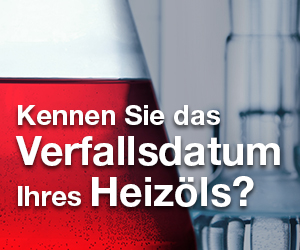 Diese Text- und Bildvorlagen sind ein kostenloser Service des Instituts für Wärme und Oeltechnik (IWO). Sie können mit dem genannten Link und mit Quellenangabe im Rahmen von redaktionellen Veröffentlichungen verwendet werden. Die Nutzung ist honorarfrei. 
Für werbliche Zwecke ist die Nutzung nur nach vorheriger schriftlicher Genehmigung durch IWO möglich.